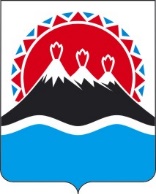 П О С Т А Н О В Л Е Н И ЕПРАВИТЕЛЬСТВАКАМЧАТСКОГО КРАЯПРАВИТЕЛЬСТВО ПОСТАНОВЛЯЕТ:1. Внести в приложение к постановлению Правительства Камчатского края от 17.04.2023 № 220-П «Об утверждении Порядка предоставления субсидии из краевого бюджета юридическим лицам, осуществляющим функции регионального оператора по обращению с твердыми коммунальными отходами, в целях финансового обеспечения затрат, связанных с оказанием услуг по обращению с твердыми коммунальными отходами» следующие изменения:1) в пункте 9 части 6 цифры «22» заменить цифрами «23»;2) пункт 1 части 8 дополнить подпунктом «е» следующего содержания:«е) у участника отбора должна отсутствовать неисполненная обязанность по уплате налогов, сборов, страховых взносов, пеней, штрафов, процентов, подлежащих уплате в соответствии с законодательством Российской Федерации о налогах и сборах;»;3) пункт 3 части 9 изложить в следующей редакции:«3) справку-расчет, подписанную руководителем участника отбора, содержащую обоснование заявленной суммы субсидий, форма которой утверждается Министерством. Расчет составляется на основании плана-графика закупок, составленного в соответствии с требованиями Федерального закона от 05.04.2013 № 44-ФЗ «О контрактной системе в сфере закупок товаров, работ, услуг для обеспечения государственных и муниципальных нужд» и в соответствии с частью 40 настоящего Порядка;»;4) в части 11:а) пункт 2 изложить в следующей редакции:«2) сведения из Реестра дисквалифицированных лиц о соответствии участника отбора требованиям подпункта «д» пункта 1 части 8 настоящего Порядка;»;б) дополнить пунктом 3 следующего содержания:«3) информацию о соответствии участника отбора требованиям подпункта «б» пункта 1 части 8 настоящего Порядка в исполнительных органах государственной власти Камчатского края.»;5) в пункте 4 части 21 цифры «23» заменить цифрами «22»;6) в пункте 2 части 48 слово «ежеквартально» заменить словом «ежемесячно».2. Настоящее постановление вступает в силу после дня его официального опубликования.[Дата регистрации] № [Номер документа]г. Петропавловск-КамчатскийО внесении изменений в приложение к постановлению Правительства Камчатского края от 17.04.2023 № 220-П «Об утверждении Порядка предоставления субсидии из краевого бюджета юридическим лицам, осуществляющим функции регионального оператора по обращению с твердыми коммунальными отходами, в целях финансового обеспечения затрат, связанных с оказанием услуг по обращению с твердыми коммунальными отходами»Председатель Правительства Камчатского края[горизонтальный штамп подписи 1]Е.А. Чекин